22 июля 2020 года в клубе-филиале поселка Дальний состоялось народное собрание по проекту «Оснащение световым оборудованием зрительного зала» в рамках проекта «Народный бюджет».
Собрание прошло в условиях карантинных мер с соблюдением эпидемиологических норм.
На собрании присутствовало 42 человека. За реализацию проекта принято единогласное положительное решение.

#народныйбюджет#ухта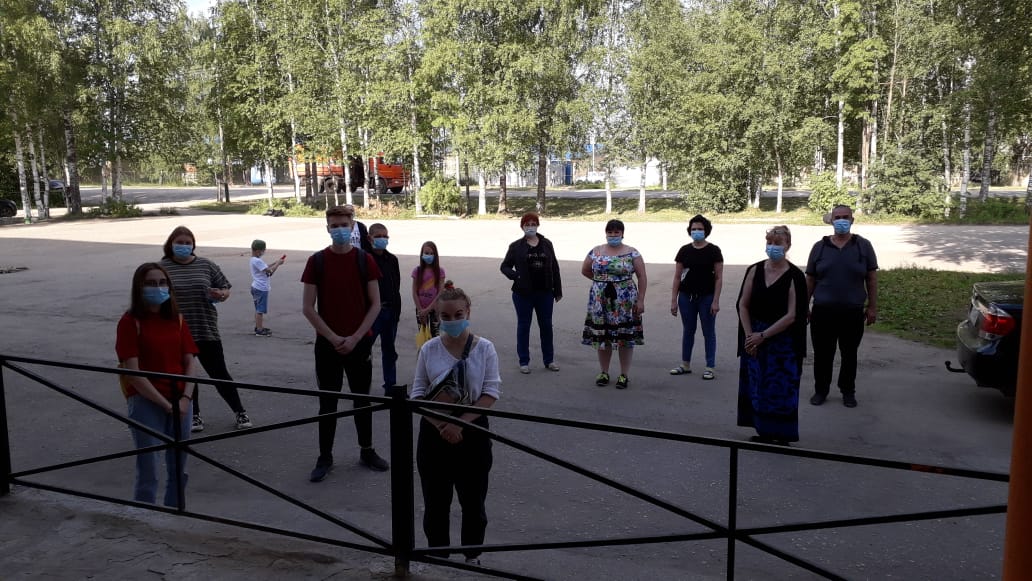 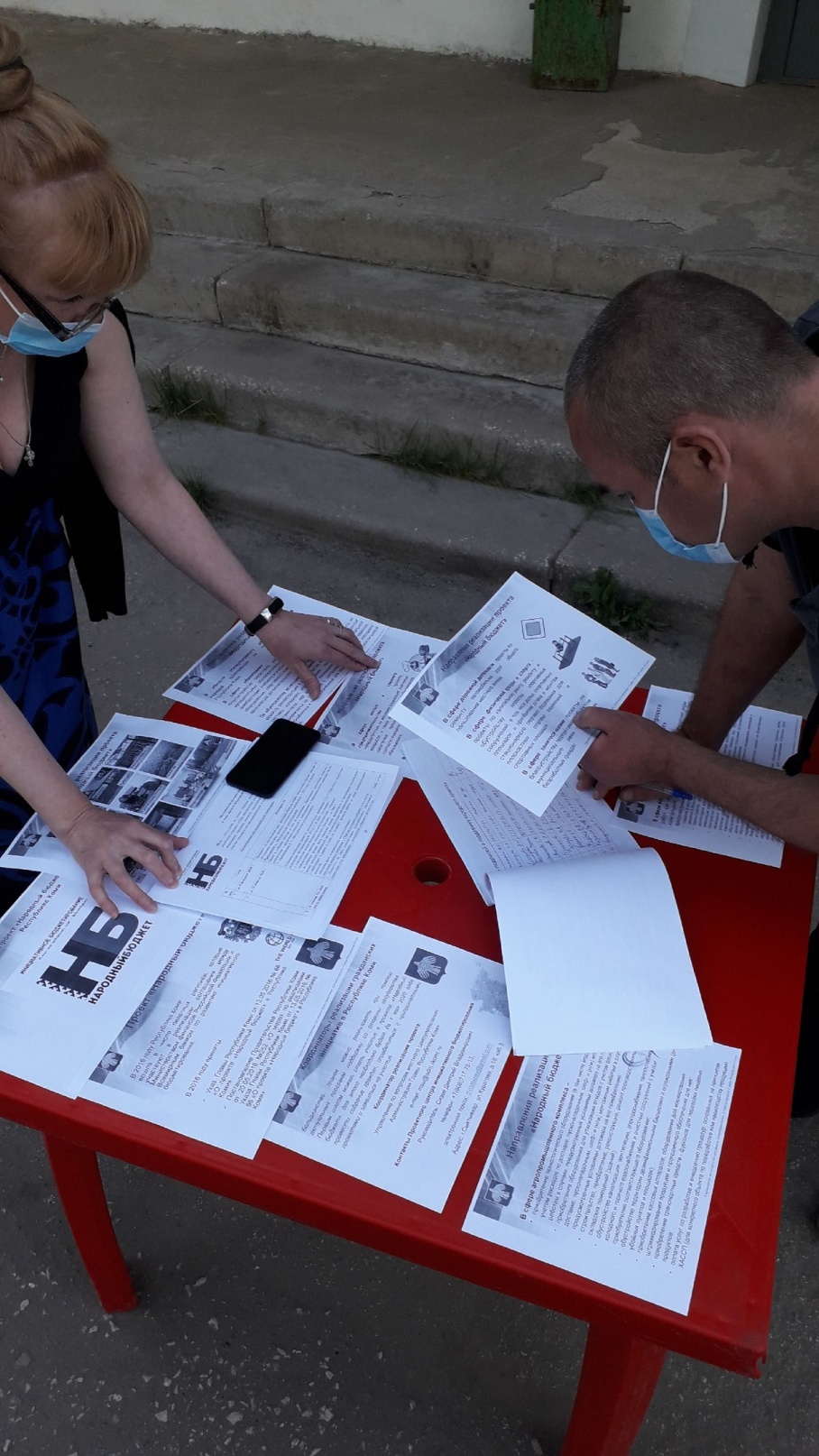 